Supplying Uniform for Eastern Hills Senior High SchoolPlease write the quantity for each size required and place total figure in QTY column.* All Prices Are Subject To Change Without Notice	** A 50% surcharge applies to all Made to Measure garments2020/21 UNIFORM PRICE LIST & ORDER FORM2020/21 UNIFORM PRICE LIST & ORDER FORM2020/21 UNIFORM PRICE LIST & ORDER FORM2020/21 UNIFORM PRICE LIST & ORDER FORM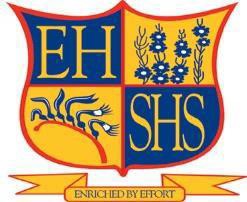 Student Name:Student Name:Student Name:Year:Date:Male/ Female (Please Circle)Parent / Guardian Name:	Mobile Phone Number :Parent / Guardian Name:	Mobile Phone Number :Parent / Guardian Name:	Mobile Phone Number :Phone Number - Home:E-mail Address:E-mail Address:E-mail Address:GIRLS GARMENTSCOLOURS4681012141618202224MTMQTYPRICEPRICETOTAL $Fitted Shirt (Years 7-9)Blue$ 32.00$ 32.00Fitted Shirt (Years 10-12)White$ 32.00$ 32.00Skirt with inbuilt shortsNavy$ 33.00$ 33.00DressChecked$ 67.50$ 67.50BOYS GARMENTSCOLOURS3233/343637383941424344MTMQTYPRICEPRICETOTAL $Shirt (Years 7-9)Blue$ 32.00$ 32.00Shirt (Years 10-12)White$ 32.00$ 32.00UNISEX GARMENTSCOLOURS4XS3XS2XSXSSMLXL2XL3XL4XLMTMQTYPRICEPRICETOTAL $Jacket - microfibreNavy/White/Red$ 75.00$ 75.00Shorts - microfibreNavy$ 30.00$ 30.00Trackpants - microfibreNavy$ 44.00$ 44.00WindcheaterNavy$ 35.00$ 35.00PE ShortsNavy$31.00$31.00PE T-Shirt in faction coloursGreen/ Red/Royal$ 25.00$ 25.00UNISEX GARMENTSCOLOURS8101214SMLXLQTYPRICEPRICETOTAL $Polar Fleece SALE!NavyPolar Fleece SALE!Navy$ 41.00$25.00School Scarf- circle colourNavy or RedONE SIZE FITS ALLONE SIZE FITS ALLONE SIZE FITS ALLONE SIZE FITS ALLONE SIZE FITS ALLONE SIZE FITS ALLONE SIZE FITS ALLONE SIZE FITS ALLONE SIZE FITS ALLONE SIZE FITS ALLONE SIZE FITS ALLONE SIZE FITS ALL$ 15.00$ 15.00GRAND TOTALGRAND TOTALGRAND TOTALGRAND TOTALGRAND TOTAL$PAYMENT TYPE:$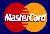 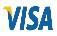 DINERS, AMEX & CHEQUES ARE NOT ACCEPTEDDINERS, AMEX & CHEQUES ARE NOT ACCEPTEDCARD NUMBER (16 DIGITS):EXPIRY DATE:3 DIGIT CCV NUMBER:CARD HOLDER FULL NAME:CARD HOLDER SIGNATURE:The EHSHS Uniform Shop is operated by a Licensee and it is the Licensee's responsibility for receiving and resolving complaints from its clients related to the School Uniform Shop provided at the school.The EHSHS Uniform Shop is operated by a Licensee and it is the Licensee's responsibility for receiving and resolving complaints from its clients related to the School Uniform Shop provided at the school.The EHSHS Uniform Shop is operated by a Licensee and it is the Licensee's responsibility for receiving and resolving complaints from its clients related to the School Uniform Shop provided at the school.The EHSHS Uniform Shop is operated by a Licensee and it is the Licensee's responsibility for receiving and resolving complaints from its clients related to the School Uniform Shop provided at the school.The EHSHS Uniform Shop is operated by a Licensee and it is the Licensee's responsibility for receiving and resolving complaints from its clients related to the School Uniform Shop provided at the school.The EHSHS Uniform Shop is operated by a Licensee and it is the Licensee's responsibility for receiving and resolving complaints from its clients related to the School Uniform Shop provided at the school.The EHSHS Uniform Shop is operated by a Licensee and it is the Licensee's responsibility for receiving and resolving complaints from its clients related to the School Uniform Shop provided at the school.The EHSHS Uniform Shop is operated by a Licensee and it is the Licensee's responsibility for receiving and resolving complaints from its clients related to the School Uniform Shop provided at the school.The EHSHS Uniform Shop is operated by a Licensee and it is the Licensee's responsibility for receiving and resolving complaints from its clients related to the School Uniform Shop provided at the school.Eastern Hills Senior High School Uniform ShopEastern Hills Senior High School Uniform ShopEastern Hills Senior High School Uniform ShopEastern Hills Senior High School Uniform ShopEastern Hills Senior High School Uniform ShopEastern Hills Senior High School Uniform ShopEastern Hills Senior High School Uniform ShopEastern Hills Senior High School Uniform ShopEastern Hills Senior High School Uniform ShopADDRESS: Keane Street, MountHelena, 6082	TEL: 9270 4655	E-MAIL: easternhillsshs@uc.nellgray.com.auADDRESS: Keane Street, MountHelena, 6082	TEL: 9270 4655	E-MAIL: easternhillsshs@uc.nellgray.com.auADDRESS: Keane Street, MountHelena, 6082	TEL: 9270 4655	E-MAIL: easternhillsshs@uc.nellgray.com.auADDRESS: Keane Street, MountHelena, 6082	TEL: 9270 4655	E-MAIL: easternhillsshs@uc.nellgray.com.auADDRESS: Keane Street, MountHelena, 6082	TEL: 9270 4655	E-MAIL: easternhillsshs@uc.nellgray.com.auADDRESS: Keane Street, MountHelena, 6082	TEL: 9270 4655	E-MAIL: easternhillsshs@uc.nellgray.com.auADDRESS: Keane Street, MountHelena, 6082	TEL: 9270 4655	E-MAIL: easternhillsshs@uc.nellgray.com.auADDRESS: Keane Street, MountHelena, 6082	TEL: 9270 4655	E-MAIL: easternhillsshs@uc.nellgray.com.auADDRESS: Keane Street, MountHelena, 6082	TEL: 9270 4655	E-MAIL: easternhillsshs@uc.nellgray.com.auOPENING TIMES: Mondays 1pm - 3.30pm & Wednesdays 8am - 10amOPENING TIMES: Mondays 1pm - 3.30pm & Wednesdays 8am - 10amOPENING TIMES: Mondays 1pm - 3.30pm & Wednesdays 8am - 10amOPENING TIMES: Mondays 1pm - 3.30pm & Wednesdays 8am - 10amOPENING TIMES: Mondays 1pm - 3.30pm & Wednesdays 8am - 10amOPENING TIMES: Mondays 1pm - 3.30pm & Wednesdays 8am - 10amOPENING TIMES: Mondays 1pm - 3.30pm & Wednesdays 8am - 10amOPENING TIMES: Mondays 1pm - 3.30pm & Wednesdays 8am - 10amOPENING TIMES: Mondays 1pm - 3.30pm & Wednesdays 8am - 10am